Publicado en CDMX el 28/06/2024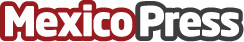 Adriana Azuara experta en belleza, habla sobre la importancia de la exfoliación durante el veranoExfoliar la piel de forma adecuada durante el verano ayudará a mantener una piel tersa y saludable. Adriana Azuara, reconocida como Latinamerican Wellness Leader, experta en el cuidado de la piel y fundadora de la marca de belleza Premium AgaveSpa cuenta sobre la importancia de exfoliar la piel, los tipos de exfoliantes que existen y la forma de hacerlo correctamente para aprovechar todos sus beneficiosDatos de contacto:Alejandra ArmentaProject Manager75754820Nota de prensa publicada en: https://www.mexicopress.com.mx/adriana-azuara-experta-en-belleza-habla-sobre Categorías: Nacional Chihuahua Estado de México Nuevo León Ciudad de México Belleza http://www.mexicopress.com.mx